Pražské sdružení Jednoty českých právníků 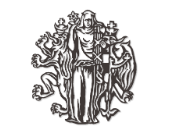 Pozvánka na seminářVážené kolegyně, vážení kolegové,dovolujeme si vás upozornit a zároveň pozvat na seminář pořádaný Pražským sdružením JČP v dubnu 2024 na téma: Exekuce – neustálé změny Seminář (kód 624) se uskuteční	prezenčněv pátek 26. dubna 2024(od 9:00 do 14:00)Seminář se bude konat v Justiční akademii, Hybernská 1006/18, Nové Město, 110 00 Praha 1. Současně bude seminář streamován.Přednášející: JUDr. Martina Kasíková, soudkyně Krajského soudu v Praze Cíl semináře:Na semináři budou probrány změny exekučního práva, které výrazným způsobem změnily exekuční proces i samotné provádění exekuce v poslední době. Vysvětlena budou i přechodná ustanovení jednotlivých novel, která jsou velmi komplikovaná a je obtížné orientovat se v tom, jaká úprava platí ve starších projednávaných věcech.Osnova:Seminář se bude zabývat změnami exekučního práva provedenými těmito zákony:1. Zákon č. 192/2021 Sb., kterým se mění zákon č. 89/2012 Sb., občanský zákoník, ve znění pozdějších předpisů, zákon č. 99/1963 Sb., občanský soudní řád, ve znění pozdějších předpisů, a zákon č. 292/2013 Sb., o zvláštních řízeních soudních, ve znění pozdějších předpisů, (účinnost od 1. 7. 2021)2. Zákon č. 38/2021 Sb., kterým se mění zákon č. 99/1963 Sb., občanský soudní řád, ve znění pozdějších předpisů, zákon č. 120/2001 Sb., o soudních exekutorech a exekuční činnosti (exekuční řád), ve znění pozdějších předpisů, a zákon č. 119/2001 Sb., kterým se stanoví pravidla pro případy souběžně probíhajících výkonů rozhodnutí, ve znění pozdějších předpisů, (účinnost od 1. 7. 2021)3. Zákon č. 588/2020 Sb., o náhradním výživném pro nezaopatřené dítě a o změně některých souvisejících zákonů (zákon o náhradním výživném), (účinnost od 1. 7. 2021)4. Zákon č. 286/2021 Sb., kterým se mění zákon č. 99/1963 Sb., občanský soudní řád, ve znění pozdějších předpisů, zákon č. 120/2001 Sb., o soudních exekutorech a exekuční činnosti (exekuční řád) a o změně dalších zákonů, ve znění pozdějších předpisů, a některé další zákony, (účinnost od 1. 1. 2022)5. Zákon č. 214/2022 Sb., o zvláštních důvodech pro zastavení exekuce a o změně souvisejících zákonů, (účinnost od 1. 9. 2022) 6. Zákon č. 255/2023 Sb., kterým se mění zákon č. 120/2001 Sb., o soudních exekutorech a exekuční činnosti (exekuční řád) a o změně dalších zákonů, ve znění pozdějších předpisů, (účinnost od 26. 8. 2023)Případné dotazy k přednášenému tématu můžete napsat i předem na adresu baresova.eva@seznam.cz. Dotazy budou předány přednášející. Souhrnné informace lze získat na webových stránkách: https://jednotaceskychpravniku.cz/  Přihlásit se na seminář je možné:- pomocí formuláře na našich webových stránkách: https://jednotaceskychpravniku.cz/prednasky/exekuce-neustale-zmeny/nebo- zasláním přihlášky na e-mail: jcppraha@jednotaceskychpravniku.cz.Úhradu účastnického poplatku lze provést:a) na podkladě faktury, kterou účastník obdrží po přihlášení; k tomu je povinen sdělit základní fakturační údaje – název, sídlo, IČO, DIČ plátce, bankovní spojení, nebob) 	bezhotovostním převodem na účet Pražského sdružení JČP, IČO: 45248559 u  Československé obchodní banky v Praze, číslo 106 231 472/0300, konst. symbol 0308, variabilní symbol je vždy kód příslušné vzdělávací akce a ve zprávě pro příjemce platby nutno uvést jméno a příjmení účastníka.Účast na vzdělávacích akcích uznává Česká advokátní komora jako součást odborné přípravy k advokátním zkouškám.Nakladatelství Wolters Kluwer ČR, a.s. nabízí členům JČP na eshopu Wolters Kluwer ČR, a.s. (https://obchod.wolterskluwer.cz/) využívat slevu 15 % na všechny tištěné knihy a eknihy z produkce Wolters Kluwer ČR, a.s. se zadáním slevového kódu JCP-WK-15. Za Pražské sdružení JČP: JUDr. Eva Barešová, mobil: 737 270 494, email: baresova.eva@seznam.cz09.4.2024*Členové JČP, kteří mají zaplacené členské příspěvky, justiční čekatelé a asistenti, advokátní, notářští a exekutorští koncipienti uhrazují snížený účastnický poplatek.